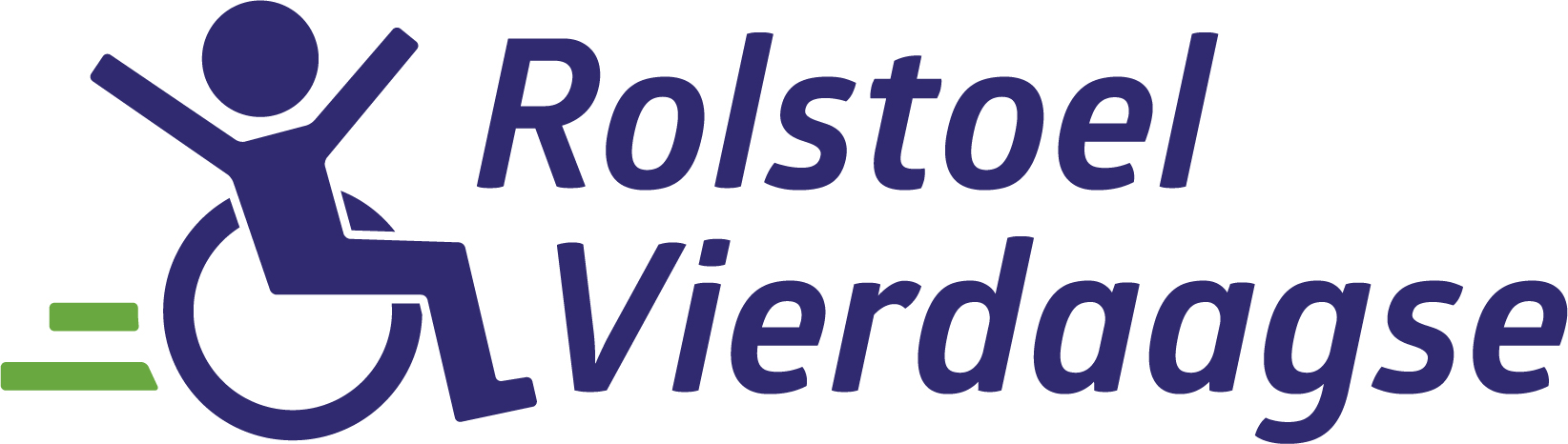 Aanmeldformulier voor extramurale locatiesStandaard Europese incasso    			                                               Incassant:			Palet Welzijn			Antwerpseweg 72803 PB GOUDAIncassant ID:			NL 60 ZZZ 2449 1842 0000Bankrekening Incassant:	NL 09 INGB 0657 3358 78Kenmerk machtiging:				        (debiteurnummer, door administratie in te vullen)Doorlopende Incassomachtiging inzake eenmalige activiteit van Palet Welzijn waar u zich voor opgegeven heeft. Incasso zal tegen het einde van de maand worden uitgevoerd. Bedrag conform inschrijfformulier welke per activiteit apart wordt ingevuld.Door ondertekening van dit formulier geeft u toestemming aan Palet Welzijn Standaard Europese incasso-opdrachten te sturen naar uw bank om een bedrag van uw rekening af te schrijven en aan uw bank om een bedrag van uw rekening af te schrijven overeenkomstig de opdracht van Palet Welzijn.Als u het niet eens bent met deze afschrijving kunt u deze laten terugboeken. Een dergelijk verzoek moet binnen acht weken na de datum van afschrijving worden ingediend. Vraag uw bank naar de voorwaarden.Uw persoonsgegevens worden geregistreerd in het cliëntenregistratiesysteem van Palet Welzijn. We hanteren een bewaartermijn van 2 jaar na het jaar waarin u voor het laatst gebruik gemaakt heeft van een dienst van Palet Welzijn.In te vullen door de geïncasseerde(tekenbevoegde)Handtekening  					______________________________Aanmeldingsformulier rolstoelvierdaagse 2023 wijk:Aanmeldingsformulier rolstoelvierdaagse 2023 wijk:Naam:Adres:Telefoon:Telefoon bij calamiteiten:Eigen rolstoel:Ja / nee*Eigen begeleider:(wordt op prijs gesteld!)Ja / nee* naam:Deelname op de volgende dagen:0  8 mei0  9 mei0 10 mei0 11 meiBetaling €7,50Incassoformulier bij inschrijving ingevuld toe te voegen (zie hiervoor de volgende pagina)Bijzonderheden waarvan u vindt dat wij daarvan op de hoogte moeten zijn? Datum:___________________________Plaats:_____________________Naam:___________________________